РЕЗЮМЕЖелаемая должность: Переводчик,  гид, делопроизводитель, администраторЖелаемый уровень заработной платы: от 30 000 руб.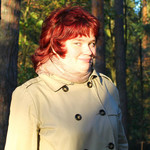 ФИО: Плетенева Виктория ЮрьевнаЛичная информация:Дата рождения: 11.03.1990 г.Место жительства: г. Кубинка, Одинцовский район, Московская областьГражданство: РФСемейное положение: не замужем, детей нетКонтакты:Тел.: +7 966 359-27-66E-mail: plet.victoria@yandex.ru Опыт работы:10.2016 – н.в.Менеджер, переводчикООО «РЗС» (БП «Присяжный Переводчик»), г. Звенигород, полная занятостьПеревод личных документовРабота с нотариусомРабота с клиентами (физические лица)Работа с фрилансерами (поиск специалистов, составление базы переводчиков, подбор специалистов для выполнения заказов, обсуждение условий и специфики заказов)Ведение финансовой и производственной отчётности (Excel)Поиск необходимых материалов и сведений, внесение предложений по развитию филиала09.2016 – 10.20161 месяцУчитель английского языкаМБОУ Часцовская СОШУчитель иностранного языка (2, 3, 4, 8 классы)06.2016—06.20161 месяцДелопроизводительНемчиновский ОП УВД "Одинцовское", г. Трёхгорка, частичная занятость.• Работа с документами из архива06.2016—06.20161 месяцОператор call-центраКонцертное агентство Moscow Show, г. Москва, полная занятость.• обзвон клиентов ("холодные звонки")06.2012—06.20164 года 1 месяцПереводчик, МенеджерАКМ-Вест, г. Москва, полная занятость.Июнь 2012 - август 2013 Штатный переводчик бюро (отдел по работе с физическими лицами).
Сентябрь 2013- июнь 2016 Менеджер-переводчик, руководитель филиала

Обязанности:Перевод и редакция текстов различной тематикиНотариальное делопроизводство (с правом нотариального заверения переводов)Работа с клиентами (физические и юридические лица)Работа с фрилансерами (подбор специалистов, обсуждение условий и специфики заказов) Ведение финансовой и производственной отчётности (Excel)Обеспечение жизнедеятельности офиса (контроль за работой уборщицы, закупка и заказ необходимых расходных материалов)Подготовка молодых специалистов и написание методических материалов для новых сотрудников12.2013—12.20131 месяцКопирайтерПромо-сайт платформы дистанционного обучения Первого МГМУ им. Сеченова, г. Москва, частичная занятость.• Написание информационно-рекламного текста для Промо-сайта платформы дистанционного обучения Первого МГМУ им. Сеченова09.2013—11.20133 месяцаПереводчикИнститут Языкознания РАН, г. Москва, частичная занятость.• Удалённый перевод статей по социолингвистике с английского языка на русскийОбразование:2012Московский педагогический государственный университетВысшее, Дневная/Очная форма обучения.Факультет: Иностранных языковСпециальность: Перевод и переводоведение2009Одинцовский гуманитарный институтНеполное высшее, Дневная/Очная форма обучения.Факультет: ФилологическийСпециальность: Учитель английского языкаНавыки и умения:Иностранные языки:Английский (свободно владею), немецкий (базовый), украинский (базовый).Профессиональные навыки:Письменный перевод текстов общей, художественной и публицистической тематики с английского языкаВладение языками стран СНГ на уровне, необходимом для перевода личных документовХудожественный (в том числе поэтический) перевод с английского и немецкого языков на русскийКомпьютерныенавыки: Microsoft Office (Word, Excel), ABBYY Fine Reader, ABBY LingvoПраво нотариального заверения переводовРедактирование и вычитка переводовНаписание текстов гуманитарной направленностиДополнительные сведения:Наличие собственной переводческой базыВысокая самоорганизацияУсидчивость и скрупулёзный подход к поставленной задачеБыстрый поиск информации в ИнтернетеБыстрая обучаемостьТрудолюбие и готовность "вложить душу" в понравившуюся работу